КАРАР                                                                               РЕШЕНИЕОтчет об исполнении бюджета сельского поселения Шаранский  сельсовет муниципального района Шаранский район Республики Башкортостан за 2 квартал 2022 годаВо исполнение положений статьи 264.2 Бюджетного кодекса Российской Федерации, положения о бюджетном процессе в муниципальном районе Шаранский район Республики Башкортостан, утвержденного решением Совет сельского поселения Шаранский сельсовет муниципального района Шаранский район Республики Башкортостан 26 декабря 2019 г. № 47/351 (с последующими изменениями) Совет сельского поселения Шаранский сельсовет муниципального района Шаранский район Республики Башкортостан,  РЕШИЛ:Утвердить отчет об исполнении бюджета сельского поселения Шаранский сельсовет муниципального района Шаранский район Республики Башкортостан за 2 квартал 2022 год по доходам в сумме    23663455,28 рублей, исполнено – 5731026,86 рублей; по расходам в сумме 23663455,28 рублей, исполнено – 6486974,74 рубля. Источники финансирования дефицита бюджета всего исполнено – 755947,88 рублей. Со следующими показателями по:1) доходам бюджета, расходам бюджета сельского поселения Шаранский сельсовет муниципального района Шаранский район Республики Башкортостан за 2 квартал 2022 года по кодам классификации доходов бюджетов согласно приложению к настоящему решению;            2. Настоящее решение вступает в силу со дня его официального опубликования.с. Шаран15.07.2022№ 50/414Башҡортостан РеспубликаһыШаран районымуниципаль районыныңШаран ауыл Советыауыл  биләмәһе Советы452630, Шаран ауылы,тел.(34769) 2-22-43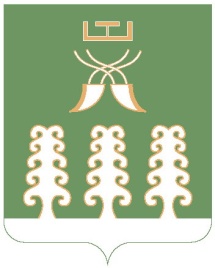 Республика Башкортостанмуниципальный районШаранский районСовет сельского поселенияШаранский сельсовет452630, с.Шаран,тел.(34769) 2-22-43Глава сельского поселения И.С.Харисов 